Fiscal Year 2022 MISSION SUPPORT COMMITMENT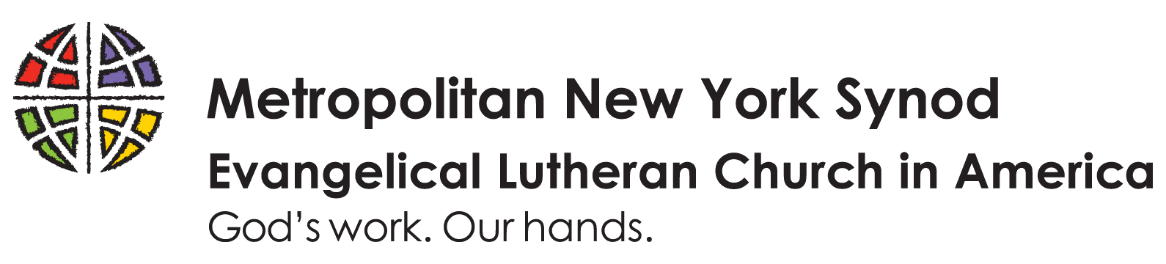 for synod & churchwide ministriesCongregation: ___________________________________________________________Address: 	_____________________     City: 	_______________________	   Zip Code: ____	With thanksgiving to God, we estimate our mission support for the work of the wider church in Fiscal Year 2022 [February 1, 2021 – January 31, 2022] to be:  $__________________.  This represents 	% of our non-restricted receipts.We plan on submitting our mission support:_____ Monthly   _____ Quarterly   _____Semi-Annually   _____AnnuallyIf special circumstances will affect your mission support, please contact they synod office. Mission support from all, including subsidized congregations, is a sign of out partnership in the Gospel.In Fiscal Year 2022, the Metropolitan New York Synod will give 53% of what it receives to ELCA - Churchwide ministry, which supports new congregations, missionaries, seminaries, colleges and universities, campus ministries, early childhood centers, elementary schools, outdoor ministries, social ministry organizations, advocacy, and community development on a national scale. Partnership dollars come back to synods and congregations in the way of grants, services, programs, staff and resources.Pastor's Name: 	___________________________E-Mail:   _______________________________Treasurer's Name:  	   ___________        __                     E-Mail:   ________________________________Phone Number:  ____________________________Please complete this form, save a copy for your records, and return it to the synod office by February 7. The form can be downloaded from www.mnys.org/giving/mission_support.Thank you!How to submit:Download and save this fillable form to your computer.Complete the form and save your changes.E-mail completed form as an attachment to annualreports@mnys.org or mail to: 	Metropolitan New York Synod	475 Riverside Drive, Suite 1620 	New York, NY 10115